Publicado en Madrid el 19/08/2020 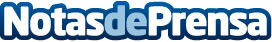 Las ofertas que requieren un título de FP caen en 2019 y se sitúan por debajo de las que demandan un título universitario, segun AdeccoLa Formación Profesional es la formación no universitaria más demandada en nuestro país: un 38,76% de las ofertas de empleo así lo indica. Esta cifra, que se ha reducido con respecto al año anterior, cuando se situó en el 42%, supone romper la tendencia al alza (-3,5 p.p.). De nuevo, y aunque por muy poca diferencia, las ofertas que demandan título universitario (38,82%) superan a las que requieren título de FPDatos de contacto:Adecco+34914325630Nota de prensa publicada en: https://www.notasdeprensa.es/las-ofertas-que-requieren-un-titulo-de-fp-caen Categorias: Nacional Sociedad Recursos humanos Otras Industrias Formación profesional http://www.notasdeprensa.es